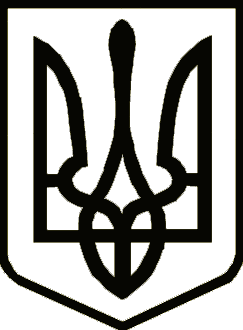 УКРАЇНАНОВГОРОД-СІВЕРСЬКА РАЙОННА РАДА  ЧЕРНІГІВСЬКОЇ ОБЛАСТІРІШЕННЯ(тридцять п’ята сесія сьомого скликання)19 червня 2020 року								       № 603                     м. Новгород-СіверськийПро внесення змін до Програминадання шефської допомоги відділу прикордонної служби «Грем’яч» Чернігівського прикордонного загону на 2020 рік	З метою розбудови державного кордону, піднесення престижу військової служби, сприяння обороноздатності та мобілізаційній готовності держави, розв'язання соціально-побутових проблем, задоволення культурних і духовних потреб військовослужбовців, налагодження ефективного цивільно-військового співробітництва, керуючись пунктом  першої статті 43 Закону України «Про місцеве самоврядування в Україні», районна рада вирішила:1. Внести зміни у Програму надання шефської допомоги відділу прикордонної служби «Грем’яч» Чернігівського прикордонного загону на              2020 рік  (далі - Програма), затвердженої рішенням Новгород-Сіверської районної ради Чернігівської області від  року №548, виклавши її у новій редакції, що додається.2. Новгород-Сіверській районній державній адміністрації Чернігівської області, Бучківській, Вороб’ївській, Грем’яцькій, Михальчино-Слобідській сільським радам Новгород-Сіверського району Чернігівської області забезпечити організацію виконання цієї Програми.3. Рекомендувати відділу прикордонної служби «Грем’яч» Чернігівського прикордонного загону взяти участь у виконанні заходів Програми.4. Новгород-Сіверській районній державній адміністрації Чернігівської області забезпечити виконання Програми з урахуванням внесених змін.5. Контроль за виконанням рішення покласти на постійну комісію районної ради з питань регламенту, законності і правопорядку, гуманітарної сфери, соціального захисту населення, сім’ї та молоді.Голова районної ради							 В. М. КауфманПогоджено:Перший заступник голови районної державної адміністрації						Р. М. ВеремієнкоНачальник фінансового відділу районної державної адміністрації					Д. В. БиковаНачальник відділу з питань правової роботи, запобігання та виявлення корупції, цифрового розвиткурайонної державної адміністрації					Ю. М. БілийНачальник відділу з юридичних питань та комунальної власності виконавчого апарату районної ради							Т. В. Щепочкіна